The Title Are Written in Times New Roman (16 Pt) and Preferably Not More Than 16 WordsName of 1st  author*, Name of 2nd author, and Name of 3rd author1Name of Affiliation, Name of Affiliation, Name of Affiliation, Country * email: corresponding author
Whatsapp corresponding author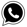 Note: Put a sign (*) after the name, if it is the author of the correspondence and enter the email (it is recommended to be an institutional email) and delete this note after you write it downDOI: https://doi.org/10.31603/variajusticia.v16i1.2679  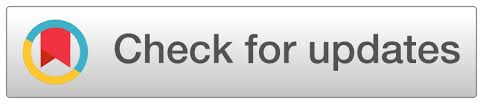 INTRODUCTION [Times New Roman 12 pt, 1.25 space, Bold]The introduction should be clear and provide for the issue to be discussed in the manuscript. Before the objective, authors should provide an adequate background, and very short literature survey in order to record the existing conditions, to show which is the best of previous researches, to show the main limitation of the previous researches, to show what you want to achieve (to solve the limitation), and to show the scientific merit or novelties of the paper. At the end of the paragraph, the author/s should end with a comment on the significance concerning identification of the issue and objective of the research.Citation in main text should be written in Chicago Manual of Style 17th Edition (full note). Citation example from journal, books, book chapter, world wide web, law, newspaper, thesis and report.RESEARCH METHODSThe method is optional for original research articles. This method is written in descriptive and should provide a statement regarding the methodology of the research. This method is as much as possible give an idea to the reader.RESULTS AND DISCUSSIONThis section is the most important section of your article. The analysis or results of the research should clear and concise. The results should summarize (scientific) findings rather than providing data in great detail. Please highlight differences between your results or findings and the previous publications by other researchers. For tables you need to sound the table.Table 1. Table’s titleSource: Author, Title of the book, year of publication, page(s).; or if the data taken from the analisis then you should write as :Analysed from the primary source.For direct citation when it is more than four lines, you need to write it in 10 pt with single space:“The right to life, the right to not to be tortured, the right to freedom of the individual, to freedom of thought and conscience, the right not to be enslaved, the right to be acknowledged as an individual before the law, and the right not to be prosecuted retroactively under the law are human rights that cannot be diminished under any circumstances whatsoever.”Following main headings, it should be provided for the manuscript. The separation between main headings, sub-headings and sub-sub headings should be numbered in the manuscript with following example:HEADINGSub-HeadingSub-Sub HeadingNumber 1Number 2Number 3Sub numberListCONCLUSIONConclusion contains a description that should answer the problem(s) raised and answer the objectives of research. Provide a clear and concise conclusion. Do not repeat the Abstract or simply describe the results of the research. Give a clear explanation regarding the possible application and/or suggestions related to the research findings.AUTHORS’ DECLARATION (For example)Authors’ contributions and responsibilities - The authors made substantial contributions to the conception and design of the study. The authors took responsibility for data analysis, interpretation, and discussion of results. The authors read and approved the final manuscript. Funding - No funding information from the author.Availability of data and materials - All data are available from the authors. Competing interests - The authors declare no competing interest.Additional information - No additional information from the author.REFERENCESReferences at the end of the manuscript should be written in Chicago Manual of Style 17th Edition (full note). They could be cited from books, journal articles, laws, and other references. Cite only items that you have read and written on footnotes. Please use Reference Manager Applications like EndNote, Mendeley, Zotero, etc. (Mendeley is preferred). Use other published articles in the same journal as models. All publications cited in the text should be included as a list of bibliography, arranged alphabetically by author. For example:Denisova-schmidt, Elena. Corruption, the Lack of Academic Integrity and Other Ethical Issues in Higher Education: What Can Be Done Within the Bologna Process? European Higher Education Area: The Impact of Past and Future Policies. Springer International Publishing, 2018. https://doi.org/10.1007/978-3-319-77407-7.Kemenag. “Data Tanah Wakaf.” Sistem Informasi Wakaf, 2018. http://siwak.kemenag.go.id/.Muro, Pasquale De, and Francesco Burchi. “Education for Rural People and Food Security.” Food and Agriculture Organization of the United Nations, 2007. http://www.fao.org/3/a-a1434e.pdf%0Ahttp://www.fao.org/SD/ERP/Documents2007/burchifinalbassa.pdf.Oktavesia, Putri Detri. “Implementasi Pembatasan Dan Pengecualian Hak Cipta Dalam Bidang Karya Tulis Ilmiah Yang Dipublikasikan.” Universitas Islam Indonesia, 2016.Republik Indonesia. Undang – Undang Republik Indonesia No. 33 Tahun 2014 tentang Jaminan Produk Halal (2014).Rosidi, Iman. “Haki Dilanggar, Daya Saing Indonesia Turun.” Okezone.Com. November 7, 2011. https://economy.okezone.com/read/2011/11/07/320/526134/haki-dilanggar-daya-saing-indonesia-turun.Sulaiman, Syahnaz, Aznan Hasan, Azman Mohd Noor, Muhd Issyam Ismail, and Nazrul Hazizi Noordin. “Proposed Models for Unit Trust Waqf and the Parameters for Their Application.” ISRA International Journal of Islamic Finance 11, no. 1 (2019): 62–81. https://doi.org/10.1108/IJIF-02-2018-0019.Tamanaha, Brian Z. Realistic Socio-Legal Theory: Pragmatism and a Social Theory of Law. Oxford Socio-Legal Studies. Oxford: Oxford University Press, 1999. https://doi.org/10.1093/acprof:oso/9780198298250.001.0001.ABSTRACTKeywords:Write 3-5 keywords that reflect the substance of this paper and separate them with semicolon(;)Abstract is written in English. Times New Roman (11 pt) preferably between 200-300 words. The abstract should be clear, concise, and descriptive. This abstract should provide a brief introduction to the problem, objective of paper, followed by a statement regarding the methodology if the manuscript is taken from research report and a brief summary of results.NoDetail 1Detail 2Etc.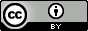 This work is licensed under a Creative Commons Attribution 4.0 International License